PKU Word SearchHow many words can you find that relate to PKU and a low protein diet?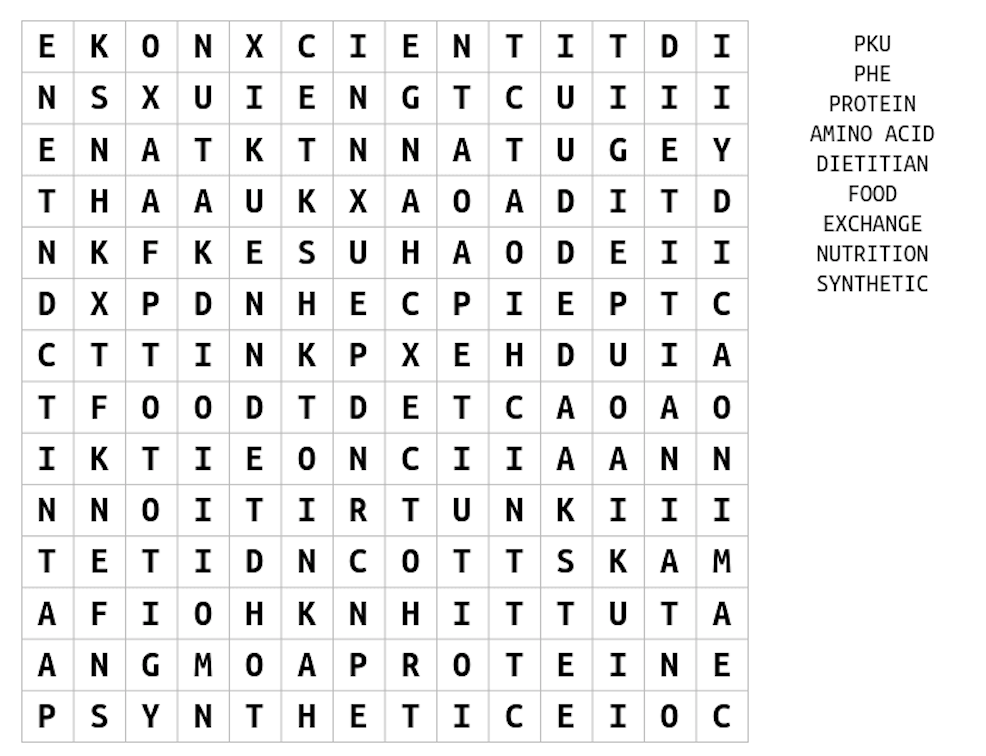 